Prestasi : Juara 1 lomba menulis cerpen nasional, ST Telkom, 2011; Juara I lomba menulis cerpen majalah Gerbatama, 2010; Juara 2 lomba menulis cerpen berbudaya FIB Universitas Indonesia, 2010; Semifinalis lomba menulis novel “Perempuan dalam Cerita, Bentang Pustaka, 2013; Penerima beasiswa BBM, 2009; Ketua Pelaksana Backpacker  Bali, Lombok, Pulau Komodo 2013; Skor TOEFL PBT bahasa Inggris, 527. Karya  : 3 artikel saya telah dimuat di beberapa media, 1 kumpulan cerpen diterbitkan oleh Komunitas Langit Sastra, 10 artikel yang telah saya edit sudah diterbitkan di koran dan buletin, tulisan tetap dimuat di rubrik Dared majalah Mobilmotor, serta lebih dari 200 artikel saya tulis dan terbitkan di blog pribadi.Informasi DiriPendidikan FormalPengalaman Kerja TetapPengalaman Kerja FreelancePelatihan/ Seminar/ Aktivitas Komunitas Tulisan yang Pernah diterbitkan/ mendapat penghargaanOrganisasiPenelitianKemampuan BerbahasaKemampuan Komputer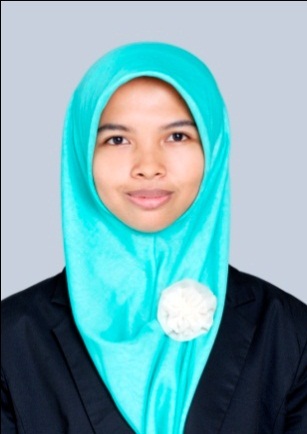 Riwayat HidupSuci Amanda FitriTempat dan tanggal lahirSolok, 24 April 1990AlamatPondokan Kos Putri. Jl. H. Yahya Nuih 1/7B
Depok, Jawa Barat. EmailSuci.amanda91@alumni.ui.ac.idNo handphone0813-9830-8137TahunDeskripsi2009Sastra Indonesia FIB, Universitas Indonesia, tahun lulus  20132005SMA Negeri 1 Gunung Talang, Sumatra Barat. Tahun lulus  2008.2002SMP Negeri 4 Sangir Jujuan. Tahun lulus  20051996SD Negeri 56 Sungai Kunyit, Sumatra Barat. Tahun lulus 2002TahunDeskripsi Kerja2013—2015Pengajar bahasa Indonesia BKB NF Jakarta Timur 2015 -- sekarangProduction Editor Majalah Mobilmotor, PC Media, dan AudioPro.TahunDeskripsi Kerja2012Staf paruh waktu Litbang Kompas, Kompas Gramedia Group. 2010—2013Pengajar freelance Bahasa Indonesia SMA Dwi Warna, Depok.2009-SekarangTutor bahasa Indonesia untuk orang asing.2009-sekarangFreelance editor bahasa Indonesia.2015-sekarangPengajar freelance bahasa Indonesia BKB NF2015-sekarangFreelance desain grafis dan copy writer iklan,iklan, brosurTahunDeskripsi2013Peserta Pelatihan Manajemen Kelas BKB NF Jakarta2013Peserta Pelatihan Konsep Bahasa Indonesia kurikulum 2006 dan 2013 untuk pengajaran, BKB NF Jakarta. 2012Peserta Pelatihan “Citizen Journalism” and “Advertising Creative Writing,” Kompas, 20122012Peserta Pelatihan “Citizen Jurnalism,” Media Indonesia. 2010Trainer untuk pengembangan sekolah tertinggal BEM FMIPA UI 2010Panitia workshop  Penulisan Kreatif Raditya Dika 2011Peserta pelatihan jurnalistik koran dan televisi,  Salam UI2009Peserta Pelatihan Pembelajaran,  Universitas Indonesia2009Peserta pelatihan “Human Growth and Relation Training,” Universitas  Indonesia.TahunDeskripsi2010“Angin Kelabu untuk Ayah,” cerpen, diterbitkan di Majalah Gerbatama.2010“Rasian”, cerpen, diterbitkan di  Kata Jiwa, majalah kebudayaan.2013“Renjana” sebuah novel mengenai wanita dan gender, meraih posisi semifinalis dalam lomba “Perempuan dalam cerita,” Bentang Pustaka 2014“Tarantela,” diterbitkan di  Kata Jiwa, majalah kebudayaan. 2015Catatan redaksi edisi 5--12 majalah MobilmotorTahun Deskripsi2009Sekretaris  BEM FIB UI2010Wartawan dan Copy Writer Koran Kampus Universitas Indonesia2011Editor Formasi FIB UI2011Persebaran bahasa di Tangerang 2012Penelitian  Litbang  Kompas Bahasa Indonesia untuk kepentingan berbagai kepentingan, seperti pengajaran, editorial, dan penulisan.Bahasa Inggris, skor TOEFL PBT 527, 2014Bahasa Jepang dasar. Ms. Office, Adobe Photoshop, Adobe Indesign, Adobe Acrobat